LONGTON LANE PRIMARY SCHOOL                                                                                               GEOGRAPHY                                                                  KS1                                                                       CYCLE A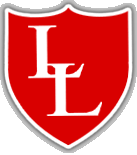                    ‘Believe and Achieve’GEOGRAPHICAL ENQUIRY 			PHYSICAL GEOGRAPHY			HUMAN GEOGRAPHY			GEOGRAPHICAL KNOWLEDGENational Curriculum Subject ContentLocational knowledgename and locate the world’s seven continents and five oceans 1name, locate and identify characteristics of the four countries and capital cities of the United Kingdom and its surrounding seas 2Place knowledgeunderstand geographical similarities and differences through studying the human and physical geography of a small area of the United Kingdom 3A, and of a small area in a contrasting non-European country 3BHuman and physical geographyidentify seasonal and daily weather patterns in the United Kingdom and the location of hot and cold areas of the world in relation to the Equator and the North and South Poles 4use basic geographical vocabulary to refer to:key physical features, including: beach, cliff, coast, forest, hill, mountain, sea, ocean, river, soil, valley, vegetation, season and weather 5Akey human features, including: city, town, village, factory, farm, house, office, port, harbour and shop 5BGeographical skills and fieldworkuse world maps, atlases and globes to identify the United Kingdom and its countries, as well as the countries, continents and oceans studied at this key stage 6use simple compass directions (North, South, East and West) and locational and directional language [for example, near and far; left and right], to describe the location of features and routes on a map 7use aerial photographs and plan perspectives to recognise landmarks and basic human and physical features; devise a simple map; and use and construct basic symbols in a key 8use simple fieldwork and observational skills to study the geography of their school and its grounds and the key human and physical features of its surrounding environment. 9National Curriculum Subject ContentLocational knowledgename and locate the world’s seven continents and five oceans 1name, locate and identify characteristics of the four countries and capital cities of the United Kingdom and its surrounding seas 2Place knowledgeunderstand geographical similarities and differences through studying the human and physical geography of a small area of the United Kingdom 3A, and of a small area in a contrasting non-European country 3BHuman and physical geographyidentify seasonal and daily weather patterns in the United Kingdom and the location of hot and cold areas of the world in relation to the Equator and the North and South Poles 4use basic geographical vocabulary to refer to:key physical features, including: beach, cliff, coast, forest, hill, mountain, sea, ocean, river, soil, valley, vegetation, season and weather 5Akey human features, including: city, town, village, factory, farm, house, office, port, harbour and shop 5BGeographical skills and fieldworkuse world maps, atlases and globes to identify the United Kingdom and its countries, as well as the countries, continents and oceans studied at this key stage 6use simple compass directions (North, South, East and West) and locational and directional language [for example, near and far; left and right], to describe the location of features and routes on a map 7use aerial photographs and plan perspectives to recognise landmarks and basic human and physical features; devise a simple map; and use and construct basic symbols in a key 8use simple fieldwork and observational skills to study the geography of their school and its grounds and the key human and physical features of its surrounding environment. 9National Curriculum Subject ContentLocational knowledgename and locate the world’s seven continents and five oceans 1name, locate and identify characteristics of the four countries and capital cities of the United Kingdom and its surrounding seas 2Place knowledgeunderstand geographical similarities and differences through studying the human and physical geography of a small area of the United Kingdom 3A, and of a small area in a contrasting non-European country 3BHuman and physical geographyidentify seasonal and daily weather patterns in the United Kingdom and the location of hot and cold areas of the world in relation to the Equator and the North and South Poles 4use basic geographical vocabulary to refer to:key physical features, including: beach, cliff, coast, forest, hill, mountain, sea, ocean, river, soil, valley, vegetation, season and weather 5Akey human features, including: city, town, village, factory, farm, house, office, port, harbour and shop 5BGeographical skills and fieldworkuse world maps, atlases and globes to identify the United Kingdom and its countries, as well as the countries, continents and oceans studied at this key stage 6use simple compass directions (North, South, East and West) and locational and directional language [for example, near and far; left and right], to describe the location of features and routes on a map 7use aerial photographs and plan perspectives to recognise landmarks and basic human and physical features; devise a simple map; and use and construct basic symbols in a key 8use simple fieldwork and observational skills to study the geography of their school and its grounds and the key human and physical features of its surrounding environment. 9Passport to the World- AfricaLocality (including map work)Year 1Answer some questions using different resources, such as books, the internet and atlasesThink of a few relevant questions to ask about a locality Answer questions about the weather and seasonsCompile a weather report Make plausible predictions about what the weather may be like Explain the main features of a hot and cold placeDescribe a locality using words and picturesName key features associated with a  town or village, eg.’church’, ‘farm’, ‘house’, ‘bridge’Recall something about the people who live in hot and cold placesExplain what they might wear if they lived in a very hot or a very cold placePoint out where the equator, north pole and south pole are on a globe or atlasCan begin to use a map or an atlasName some of the seven continents of the worldName some of the five oceans of the worldBegin to recall some facts about non-European countryRecall and use specific geographical vocabulary accurately (year group key vocabulary) Say what they like/don’t like about their locality Answer some questions using different resources, such as books, the internet and atlasesAnswer questions about the weather and seasonsCompile a weather report Tell someone their address Describe a locality using words and picturesName key features associated with a  town or village, eg.’church’, ‘farm’, ‘house’, ‘bridge’Recall something about the people who live in hot and cold placesName different jobs that people living in their area might doIdentify the four countries making up the United KingdomName the capital cities of the countries in the United KingdomCan begin to use a map or an atlasRecall and use specific geographical vocabulary accurately (year group key vocabulary) Passport to the World- AfricaLocality  (including map work)Year 2Label a diagram or photograph using some geographical wordsFind out about a locality by using different sources of evidenceSay what they like and don’t like about a localityBegin to compare a locality with anotherUse a weather chart to predict and infer about what the weather may be like in different parts of the worldName a variety of weather/climates e.g. blizzard, droughtDescribe some physical features of different localitiesDescribe a place outside Europe using geographical words including points of interestDescribe the key features of a place, using words like, beach, coast forest, mountain, ocean, valleyUse a map, photographs, or plan to describe a contrasting locality outside EuropeDescribe some human features of different localities, such as the jobs people doExplain what facilities a town or village might needExplain how the weather affects different peopleName the continents of the world and find them in an atlasName the world’s oceans and find them in an atlasRecall and use specific geographical vocabulary accurately (year group key vocabulary)Label a diagram or photograph using some geographical wordsFind out about a locality by using different sources of evidenceSay what they like and don’t like about a localityBegin to compare a locality with anotherDescribe some physical features of different localitiesExplain what makes a locality specialDescribe the key features of a place, using words like, beach, coast forest, mountain, ocean, valleyDescribe some human features of different localities, such as the jobs people doExplain how people can spoil an areaExplain how people try to make an area betterExplain what facilities a town or village might needName the continents of the world and find them in an atlasName the world’s oceans and find them in an atlasName the major cities of England, Wales, Scotland and IrelandFind where they live on a map of the UKDescribe why the UK is an island and name the surrounding seasPoint out the North, South, East and West associated with maps and compassRecall and use specific geographical vocabulary accurately (year group key vocabulary)